ALLEGATO A1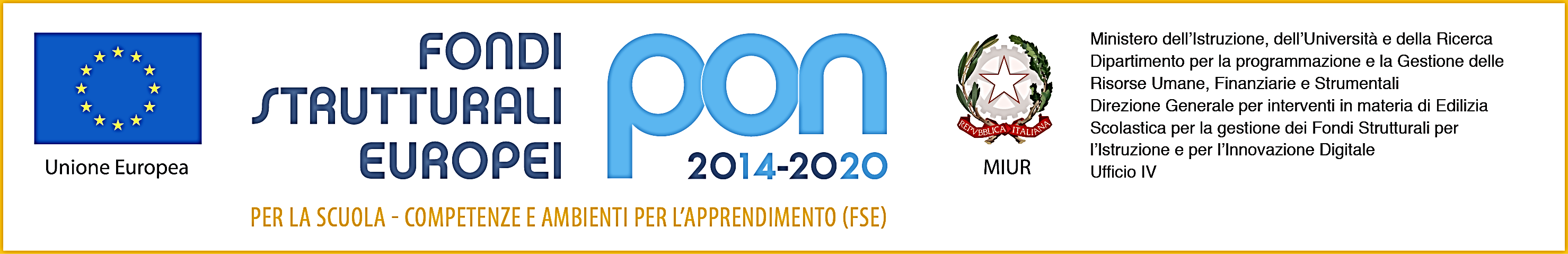 Al Dirigente Scolastico dell’I.I.S. Sassetti-PeruzziOggetto: Domanda di partecipazione all’avviso di selezione esterna per il conferimento  incarico di ESPERTO nel progetto SASSETTI@ATTIVA   - Progetto PON FES 2014/2020 - Asse I – Istruzione- FSE- Obiettivo specifico-10.1 – Riduzione del fallimento formativo precoce e della dispersione scolastica e formativa. Azione10.1.1- Interventi di sostegno agli studenti caratterizzati da particolari fragilità, tra cui anche persone con disabilità.Il/La sottoscritto/a _________________________________________________________________ nato/a a ______________________________ il ______________ in qualità di _________________________ di questo Istituto CHIEDE di partecipare alla selezione per l’attribuzione dell’incarico di (massimo due profili): Esperto in comunicazione radiofonica per il modulo M1 (sede Firenze)Esperto istruttore in tennis da tavolo per il modulo M2 (sede Firenze)Esperto istruttore in calcio balilla per il modulo M3 (sede Scandicci)Esperto di laboratorio teatrale inclusivo per il modulo M5 (sede Firenze)Esperto di laboratorio teatrale inclusivo per il modulo M6 (sede Scandicci)“Selezione ESPERTO per il progetto SASSETTI@ATTIVA “Progetti di inclusione sociale e lotta al disagio nonché per garantire l’apertura delle scuole oltre l’orario scolastico soprattutto nelle aree a rischio e in quelle periferiche- codice identificativo progetto 10.1.1A – FSEPON – TO – 2017 -113”.A tal fine allega :Copia conforme all’originale di un documento d’identità;progetto;curriculum vitae in formato europeo;allegato B; ai sensi degli artt. 46 e 47 del D.P.R. n. 445/2000, consapevole che le dichiarazioni mendaci sono punite ai sensi del codice penale e delle leggi speciali in materia, secondo le disposizioni richiamate all’art. 76 del citato D.P.R. n. 445/2000, il/la sottoscritto/a dichiara di non essere collegato a ditte o società interessate alla partecipazione alle gare di acquisto. Inoltre, esprime il proprio consenso affinché i dati forniti possano essere trattati nel rispetto del D.L.vo n 196/03 (Codice in materia di protezione dei dati personali), per gli adempimenti connessi alla presente procedura. luogo, lì ______________________							               Firma_____________________